Market Revolution Guided Notes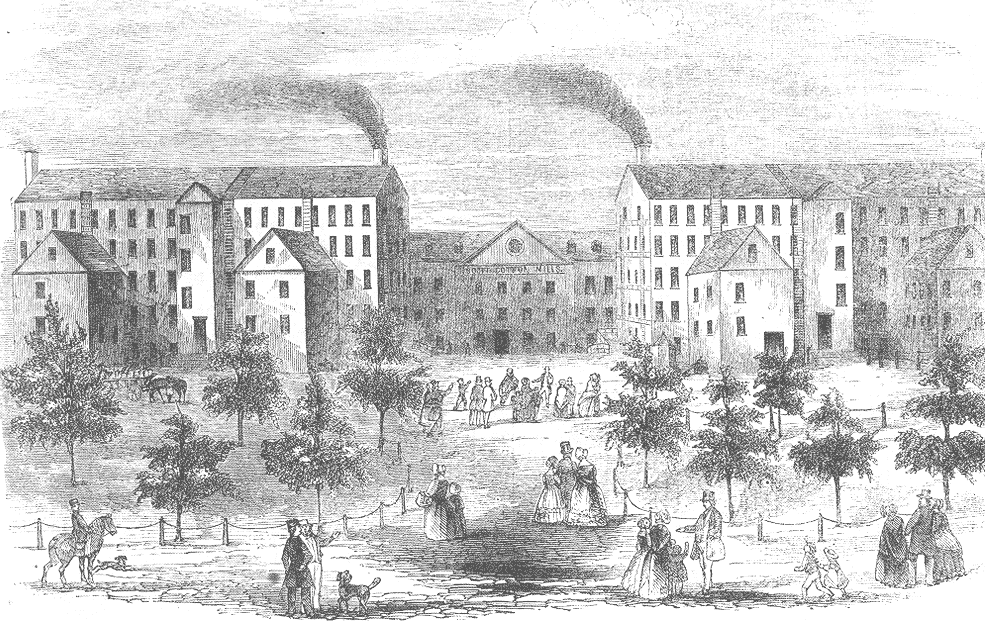 Directions: Use this guided notes worksheet as a way to organize your notes for the presentation on the market revolution in the United StatesUse this space for the quickwrite:Market Revolution Definition:The market revolution was a period when:___________________________________________________, the practice of going into business with little government intervention, expands at an unprecedented level.Entrepreneurs invested in _____________________to_________________________Inventions and InventorsThe steamboat was invented by _____________________.Steamboats led to the creation of ___________________, which are manmade waterways.Steamboats were heavily used on the _______________ River (not on presentation, but stated by instructor).By 1830, steamboats were generally replaced by ___________________.Inventions and Inventors (Continued)Who invented the telegraph?  ______________________The three main uses for the telegraph were:1.2.3.Discussion Question: Predict the telegraph’s influence on future communication technology (how did human interaction evolve). Briefly write your answer here in preparation for a class discussion.The Market Revolution’s effect on SocietyWhat area developed quickly as a result of industrialization?_____________________Industrialization caused many farmers to move to the _____________ to cultivate the area’s fertile soil.The work of farmers was cut in half by the _____________ and _________________ (grain harvester).Changes to the NationDescribe the economic growth of the US during this time period:In the early 1800s, only _______% of Americans had manufacturing jobs, but these workers produced goods that were sold nationwide.North and South were linked by ______________ and East and West were linked by ______________________________.Changes in the Workplace	How did the rise of industry lead to the downfall of craftsmen and artisans?Who usually worked in new factories1.2.3. (will be stated on the 3rd and 2nd to last slide)How did the relationship between worker and employer change?Changes in the Workplace (Cont.)Many workers, such as workers of _____________________, attempted to strike for high pay or shorter hours, but, inevitably employers just fired strikers and hired new workers._______________ v.___________ established a precedent and made striking constitutional.Surge in ImmigrationFrom 1845 to 1854, nearly _____________ million immigrants arrived in the United States.1/3 of the immigrants were from ______________. These immigrants fled their homeland to escape the hardships of the _______________________.Exit Slip: Please take out a blank piece of paper and respond to the exit slip on the last slide of the PowerPoint presentation.  You will turn this exit slip in for participation points.